A：Is your friend a teacher or a student?(1)B：She is a teacher. She has a dog.(2)A：Is her dog big?(3)B：No, it isn’t. It is small. (4) It’s happy every day. (5)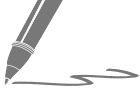 1.2.3.4.5.Is A’s friend a teacher? (1) Yes (2) No (3) We don’t know. Is B’s friend’s dog small? (1)Yes (2) No (3) We don’t know.1. Is their son sad?  (先否定簡答，再詳答)2. Is he Amy’s friend?  (請改寫成肯定句)3. Is your son his student?  (先肯定簡答，再詳答)1. ________ her mother a doctor? (她的媽媽是一位醫生嗎？)2. ________ it a big cat?　(牠是一隻大貓嗎？)3. ________ you happy? (妳快樂嗎？)4. ________ you an engineer?  (妳是個工程師嗎？)5. ________ they your friends? (他們是你的朋友嗎？)1. 我是一個快樂的學生。2. 你快樂嗎？3. 牠是一隻貓。4. 他們的女兒是一位護士嗎？5. 我們不是學生。英文中文1.2.3.4.5.句子第1題第2題第3題第4題第5題得分